Rješavanje linearnih jednadžbi s jednom nepoznanicomPogledaj YouTube video (gledaj od početka do 4.00 min): drži ctrl na tipkovnici i klikni ovdje!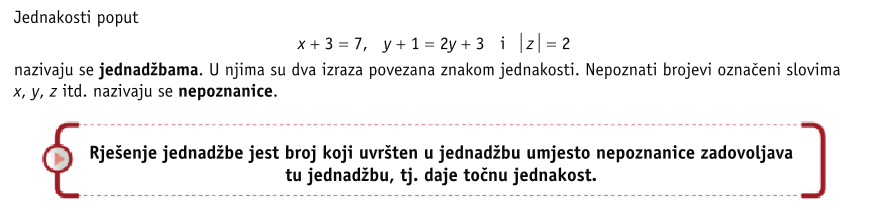 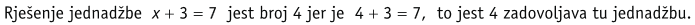 VAŽNO!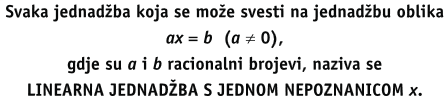 Primjer 1.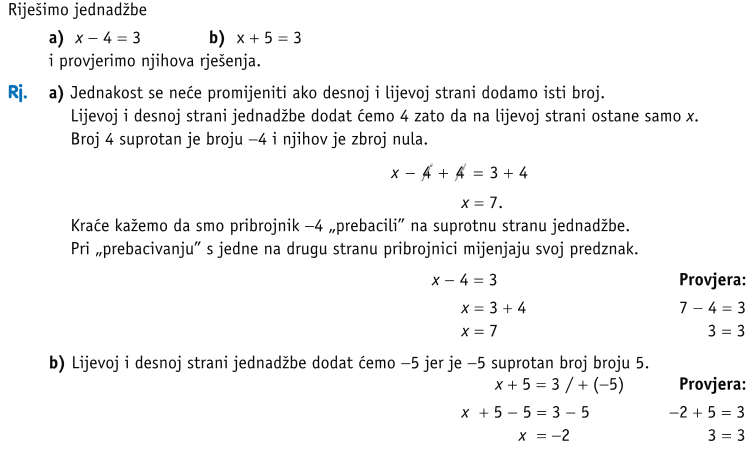 Primjer 2.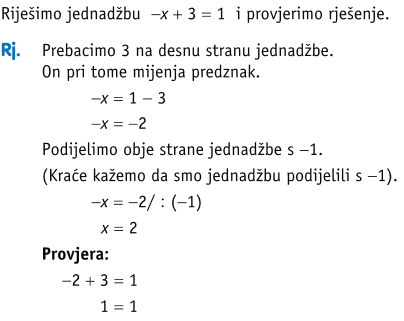 Primjer 3.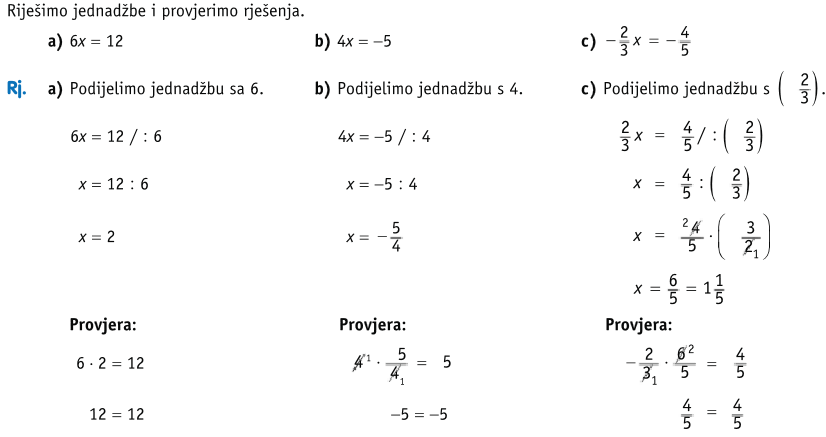 Pogledaj i ponovi sve zadatke kroz YouTube video (gledaj od 0.50 min do 6.45 min): drži ctrl na tipkovnici i klikni ovdje!VAŽNO! Domaća zadaća:Iz knjige, sa 83. i 84. stranice, riješi zadatke 3.)abcd i 4.)abcd 